THE GOSPEL OF JOHN: John 9:35-41Thinking back on this week’s sermon, was there anything you heard for the first time or that caught your attention, challenged, or confused you? The man who had been blind was “put out”, meaning removed from society, for his faith. Have you ever felt ostracized for your faith? What got you through that time?Read the account of Daniel’s vision of the “Son of Man” in Daniel 7:13-14. What do you learn about Jesus in the account of John from Daniel’s vision?The man’s worship in verse 38 seems to be a natural outpouring of his belief. Should a Christian expect to have this natural urge to worship normatively? 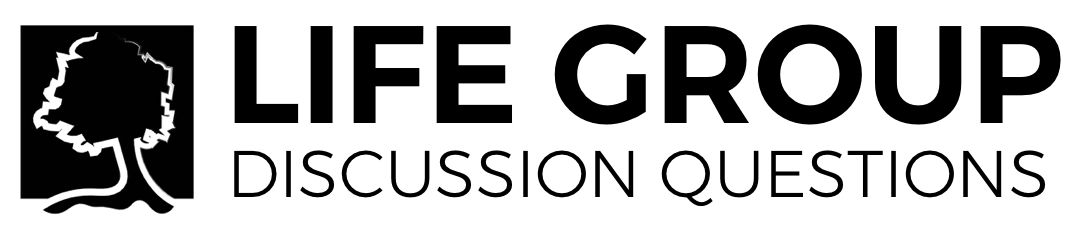 If a Christian finds themselves in a season where worship seems dull or unappealing, what can they do to reinvigorate their desire to worship?In verse 39 what did Jesus mean when He said that he came into this world for judgement? What did He not mean?What is the cause of the Pharisee’s blindness, and how can we protect ourselves from similar spiritual shortcomings?God used blindness in the life of the man in this passage to bring him to salvation. Think about what God used in your own life to bring you to Him, and share some of that story with your group